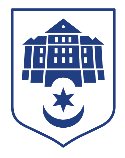 ТЕРНОПІЛЬСЬКА МІСЬКА РАДАУправління соціальної політики
м. Тернопіль, вул. Миколи Лисенка, 8, 46002 тел.: (0352) 23 56 70, e-mail: ternopil@sobes-ter.gov.uaВ управлінні соціальної політики за поточний тиждень проведена наступна робота:за рахунок коштів місцевого бюджету направлено на санаторно-курортне лікування 7 осіб з інвалідністю внаслідок війни;7 дітей з інвалідністю були направлені до різних установ для надання їм  реабілітаційних послуг;прийнято документи у 48 осіб на забезпечення  засобами реабілітації;призначено одноразових та щорічних компенсацій на загальну суму 3 800,00 грн. 30 особам з числа учасників ліквідації наслідків аварії на Чорнобильській АЕС 1, 2 або 3 категорії;285 особам відшкодовано витрати АТ «Укртелеком» за надання послуг зв’язку пільговим категоріям населення на суму 27 642,82 грн.;виплачено щомісячної доплати до пенсії 9 особам, на яких поширюється  статус ветеранів ОУН-УПА у розмірі 3 000, 00 грн. на особу;328 особам виплачено одноразову грошову допомогу на забезпечення спорядженням та технічними засобами військовослужбовців, які зареєстровані на території громади;профінансовано підтримку статутної діяльності Тернопільської міської організації Товариства Червоного Хреста на суму 100 000,00 грн.;виплачено щомісячну допомогу 6 сім'ям загиблих в Афганістані у розмірі 800 грн. на сім’ю (на виконання Рішення Тернопільської обласної ради від 28.11.2019 р. № 1506 "Про обласну програму "Ветеран" на 2020-2024 роки"(зі змінами));виплачено одноразову грошову допомогу на поховання одній сім’ї в розмірі 25 000,00 грн. «Членам сімей загиблих (померлих) та пропалих безвісти Захисників і Захисниць України»;перераховано навчальним закладам міста Тернополя коштів на суму 2 289 431,00 грн. для виплати соціальних стипендій 1448 студентам;відшкодовано послуги на суму 19 520,00 грн., надані шляхом соціального замовлення по послугах з денного догляду осіб з інвалідністю після 18 років (виконавець ГО ТМОГОРДІ Дитина);відшкодовано послуги на суму 14 008,36 грн., надані шляхом соціального замовлення по послугах з жестової мови (виконавець ТОО ВГОІ УТОГ);прийнято 6 рішень про надання комунальними закладами соціальної сфери соціальних послуг мешканцям громади;відділом контролю за призначенням соціальних допомог і пенсій проведено 45 обстежень та складено відповідні акти у заявників, які звернулись за призначенням соціальних допомог та інших питань;11 заявникам підготовлено та видано копії документів актів проведення обстеження сім’ї за їхньою заявою;опрацьовано 86 невідповідностей одержувачів соціальних допомог за інформацією про результати верифікації;надано 3 відповіді на письмові зверненнями громадян, установ та  організацій;надано 75 відповідей військовослужбовцям, які звернулись для надання одноразової грошової допомоги на забезпечення спорядженням (перевірка документів, які є підставою для виплати, а також перевірка в реєстрі громади);прийнято 295 заяв від мешканців громади на отримання різних видів державних соціальних допомог та компенсацій;видано 51 довідка про отримання (неотримання) соціальної допомоги;подано 5 запитів на особові справи та інформацію щодо отримання/неотримання відповідної соціальної допомоги;прийнято 372 заяви на продуктові набори;юрисконсультом управління прийнято участь в 6-ти судових засіданнях, подано до суду 12 клопотань та відповідей на звернення в цивільних справах, опрацьовано 19 судових документів, підготовлено 6 заяв на видачу судових рішень. Надано юридичну консультацію 8 громадянам та юридичним особам.Начальник управління				  Віталій ХОРКАВИЙ